Draft Agenda – WGCapD-7March 6-8, 2018March 6th - Day 1 – Technology, Tools & Methods (virtual presentations - Local time is UTC-3)Location: Laboratory of Integration and Testing (LIT) – Tower A, 1st Floor, Training Room B March 7th - Day 2 – Support to Regional Initiatives, SDGs & Thematic Areas Location: Laboratory of Integration and Testing (LIT) – Tower A, 1st Floor, Training Room B How can WGCapD best serve CEOS entities and the communities for Capacity Building? What are the users´ needs? How do we organize ourselves? March 8th - Day 3 – Field Trip and Meeting Wrap-Up Price per person: 160 BRL (includes transportation, lunch and meeting room with water and coffee).CEOS WORKPLAN – 2017-2019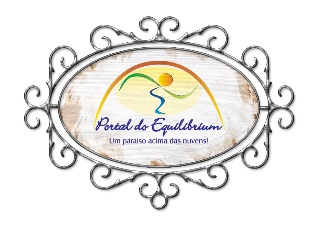 PORTAL DO EQUILIBRIUM and the Atlantic Forest (Pictures)Portal do Equilibrium is a 322 km² complex that comprises an Inn, an adventure park and a restaurant. It is located in Sao Francisco Xavier, a small district located 55km far from São José dos Campos. It belongs to the Environmental Protected Area (Federal APA) of Paraíba do Sul River, which includes the tributaries of the river from the Mantiqueira Environmental Protected Area. Moreover, this area is also in the UNESCO Atlantic Forest Biosphere Reserve (Transition Zone - UNESCO 1998). Mantiqueira Mountains preserve one of the most expressive groups of Brazilian Atlantic Forest remaining, one of the most important areas of rainforest preservation in the world. The important thing about this forest remaining is related to the preservation of its flora and fauna, as well as its soil and water. Nowadays, these private forest areas have performed an important role on the preservation of the Atlantic Forest, representing a big portion of the 8% of the remaining forest.A flora survey has identified 52 of vegetal species that belong to 29 families, for instance:Jussara Palm Heart: currently in extinction, whose origin is the Atlantic Forest, could be found since Brazil’s discovery, from the coast to altitudes higher than 1.000 meters. But now it can only be found in protected areas. It can take 8 to 15 years from its germination till it becomes an adult plant, and from 50 germinated seeds only one will get to the adult stage, and these are the reasons for its extinction in places where it could be found abundantly.Tree Fern- Dicksonia sellowiana (endangered) used in the manufacturing of flowerpots, plates and sticks to support the cultivation of ornamental plants, mainly orchids. Pinheiro do Paraná - Araucaria angustifolia , light wood, used in lining, lath, furniture, pencil. Its fruit, the "pinhão", is eatable and enjoyed by many species of the fauna, such as the blue jackdaw and the squirrel, great disseminators of this specie. Category: Vulnerable.The fauna survey has identified, in Portal of Equilibrium, 13 species of mammals: Puma, Wild Boar, Quati, Wild cat, wild dog, opossum, Sauá, Ape, Cutia, Squirrel and Armadillo (Tatu galinha). 54 species of birds have been identified, from small birds such as hummingbirds to medium and large size birds such as the jacu (Penelope). These species represent a part of the diversity of birds observed in the Atlantic Forest, which has one of the greatest diversity of birds in the world.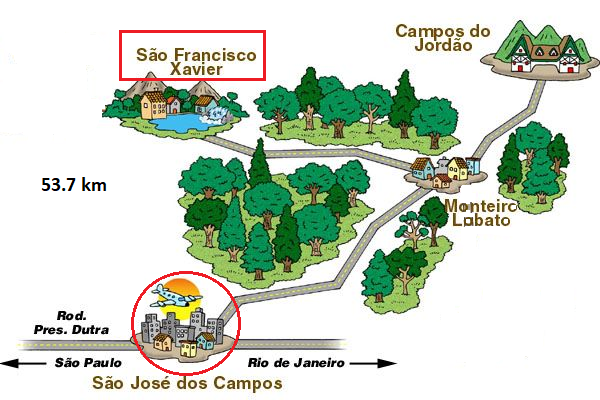 About INPEAbout INPEAbout INPEAbout INPECEOS Workplan08:30 – 9:00RegistrationALL19:00 – 9:30Welcome, Opening Remarks and General Overview of INPE´ structure and activitiesMaria Virginia Alves - INPE Chief of Staff 29:30 – 10:00Earth Observation Coordination - Overview Lubia Vinhas, Head of Image Processing Division - DPI 310:00 – 10:20VLab activities at CPTEC (Center for Weather Forecast and Climate Studies) Natalia Rudorff, Researcher, CPTEC410:20 – 10:30GEONetCast Diego Souza, Technologist CPTEC10:30 – 10:35 – Group Picture10:30 – 10:35 – Group Picture10:30 – 10:35 – Group Picture10:30 – 10:35 – Group Picture10:35 – 11:00 - Coffee-Break & Poster Session10:35 – 11:00 - Coffee-Break & Poster Session10:35 – 11:00 - Coffee-Break & Poster Session10:35 – 11:00 - Coffee-Break & Poster SessionGeneral BusinessGeneral BusinessGeneral BusinessGeneral BusinessCEOS WP511:00 – 11:20Round of Introductions & Meeting Strategy & Adoption of the AgendaSenthil Kumar (ISRO)Nancy Searby (NASA) & ALL611:10 – 11:40CEOS big picture, perspectives and SIT MeetingSteven Hosford (CEOS CEO, ESA) Technology, Tools & MethodsTechnology, Tools & MethodsTechnology, Tools & MethodsTechnology, Tools & MethodsCEOS WP711:40 – 11:55COVE Tool Kim Holloway (CEOS SEO, NASA)CB-24811:55– 12:10Data Cube Kim Holloway (on behalf of Brian Killough) (CEOS SEO, NASA)CB-25912:10 – 12:25Brainstorming - Central Repository for CB resources?Lúbia Vinhas (INPE), ModeratorCB-2112:30 – 13:30 - Lunch12:30 – 13:30 - Lunch12:30 – 13:30 - Lunch12:30 – 13:30 - Lunch1013:30 - 14:00Discussions & Questions & Answers - Technology, Tools & MethodsDiscussions & Questions & Answers - Technology, Tools & MethodsDiscussions & Questions & Answers - Technology, Tools & MethodsAgency flash talks about Technology, Tools & Methods (3 slides only, format to be provided)Agency flash talks about Technology, Tools & Methods (3 slides only, format to be provided)Agency flash talks about Technology, Tools & Methods (3 slides only, format to be provided)Agency flash talks about Technology, Tools & Methods (3 slides only, format to be provided)Agency flash talks about Technology, Tools & Methods (3 slides only, format to be provided)1114:00 – 15:00Agencies highlights & Virtual Presentations – 5 minutes each agency related to Capacity Building Activities - Technology, Tools & MethodsESA – Francesco Sarti & Chris StewartGODAN – Suchith AnandCRECTEALC – Sergio CamachoDLR – Dieter HausamannINPE – Lúbia VinhasISRO – Senthil KumarNASA – Nancy SearbyCNES – Linda TomasiniUSGS – Eric WoodGEO Capacity Building Coordination – Mark Noort (15 minutes)Agencies highlights & Virtual Presentations – 5 minutes each agency related to Capacity Building Activities - Technology, Tools & MethodsESA – Francesco Sarti & Chris StewartGODAN – Suchith AnandCRECTEALC – Sergio CamachoDLR – Dieter HausamannINPE – Lúbia VinhasISRO – Senthil KumarNASA – Nancy SearbyCNES – Linda TomasiniUSGS – Eric WoodGEO Capacity Building Coordination – Mark Noort (15 minutes)Agencies highlights & Virtual Presentations – 5 minutes each agency related to Capacity Building Activities - Technology, Tools & MethodsESA – Francesco Sarti & Chris StewartGODAN – Suchith AnandCRECTEALC – Sergio CamachoDLR – Dieter HausamannINPE – Lúbia VinhasISRO – Senthil KumarNASA – Nancy SearbyCNES – Linda TomasiniUSGS – Eric WoodGEO Capacity Building Coordination – Mark Noort (15 minutes)Technology, Tools & Methods – SAR Session Technology, Tools & Methods – SAR Session Technology, Tools & Methods – SAR Session Technology, Tools & Methods – SAR Session CEOS WP1215:00 – 15:15EO College & SAR-EDURobert Eckardt (University of Jena) 1315:15 – 15:30ESA SAR MOOCRobert Eckardt (University of Jena) Francesco Sarti (ESA)1415:30 – 15:45NASA-ISRO SAR Initiative (NISAR)Paul Rosen (NASA-JPL)15:45 – 16:15- Coffee-Break & Poster Session15:45 – 16:15- Coffee-Break & Poster Session15:45 – 16:15- Coffee-Break & Poster Session15:45 – 16:15- Coffee-Break & Poster Session1516:15 – 16:30 “A Capacity Building Center for the Use of SAR in Decision Making” – AmeriGEOSS focusFranz Meyer (University of Alaska - Fairbanks)1616:30 – 17:00Discussions & Questions & AnswersDiscussions & Questions & AnswersDiscussions & Questions & AnswersLooking for Synergies ILooking for Synergies ILooking for Synergies ILooking for Synergies ICEOS WP1717:00 – 17:30Group Discussion and Reflection: Technology, Tools & MethodsGroup Discussion and Reflection: Technology, Tools & MethodsGroup Discussion and Reflection: Technology, Tools & MethodsSummary of the day Summary of the day Summary of the day Summary of the day Summary of the day 1817:30 – 17:45Coordinating Training Activities & Next Steps & Calendar 2018-2020Coordinating Training Activities & Next Steps & Calendar 2018-2020Coordinating Training Activities & Next Steps & Calendar 2018-2020--17:45ADJOURN – Transport to Ema Palace HotelADJOURN – Transport to Ema Palace HotelADJOURN – Transport to Ema Palace Hotel19:00 - Hosted Barbecue Dinner @ Restaurant Ema Palace Hotel19:00 - Hosted Barbecue Dinner @ Restaurant Ema Palace Hotel19:00 - Hosted Barbecue Dinner @ Restaurant Ema Palace Hotel19:00 - Hosted Barbecue Dinner @ Restaurant Ema Palace Hotel19:00 - Hosted Barbecue Dinner @ Restaurant Ema Palace HotelRegional by Thematic AreasRegional by Thematic AreasRegional by Thematic AreasRegional by Thematic AreasRegional by Thematic AreasCEOSWorkplan199:00 – 9:15Provide CB support to regional GEO initiatives: AOGEOSSWenbo Chu GEO SecretariatWenbo Chu GEO SecretariatCB-23209:15 – 9:30Provide CB support to regional GEO initiatives: AfriGEOSSAndiswa Mlisa (SANSA) Andiswa Mlisa (SANSA) CB-23219:30 – 9:45Provide CB support to regional GEO initiatives: AmeriGEOSS Eric Madsen (NOAA)Eric Madsen (NOAA)CB-23229:45 – 10:00Discussions & Questions & AnswersDiscussions & Questions & AnswersDiscussions & Questions & AnswersDiscussions & Questions & AnswersSDG’s & Thematic AreasSDG’s & Thematic AreasSDG’s & Thematic AreasSDG’s & Thematic AreasSDG’s & Thematic AreasCEOS WP2310:00 – 10:15SDGsEric Wood (USGS)Eric Wood (USGS)CB-192410:15 – 10:30Discussions & Questions & AnswersDiscussions & Questions & AnswersDiscussions & Questions & AnswersDiscussions & Questions & Answers10:30 – 10:35 – Group Picture10:30 – 10:35 – Group Picture10:30 – 10:35 – Group Picture10:30 – 10:35 – Group Picture10:30 – 10:35 – Group Picture10:30 – 10:35 – Group Picture10:35 – 11:00 - Coffee-Break10:35 – 11:00 - Coffee-Break10:35 – 11:00 - Coffee-Break10:35 – 11:00 - Coffee-Break10:35 – 11:00 - Coffee-Break10:35 – 11:00 - Coffee-Break2511:00 – 11:15Disasters“Recovery Observatory” in Haiti & CEOS WGDisastersHélène de Boissezon (CNES) & David Green (NASA)Hélène de Boissezon (CNES) & David Green (NASA)2611:15 – 11:30Forests: Amazon Regional Center (CRA) & Capacity Building Initiatives in Tropical Forests MonitoringAlessandra Gomes (INPE)Alessandra Gomes (INPE)2711:30 – 11:45GFOI´s SilvaCarbon Capacity Building Best PracticesSylvia Wilson/USGSSylvia Wilson/USGS2811:45 – 12:00Land Cover Land Use Change (LCLUC) training initiatives Nancy Searby (NASA)Nancy Searby (NASA)2912:00 – 12:30Discussions & Questions & AnswersDiscussions & Questions & AnswersDiscussions & Questions & AnswersDiscussions & Questions & Answers12:30 – 14:00 - Lunch12:30 – 14:00 - Lunch12:30 – 14:00 - Lunch12:30 – 14:00 - Lunch12:30 – 14:00 - Lunch12:30 – 14:00 - LunchAgency flash talks about Regions, Themes, SDGs (3 slides only, format to be provided)Agency flash talks about Regions, Themes, SDGs (3 slides only, format to be provided)Agency flash talks about Regions, Themes, SDGs (3 slides only, format to be provided)Agency flash talks about Regions, Themes, SDGs (3 slides only, format to be provided)CEOS WPCEOS WP3014:00 – 15:00Agencies highlights & Virtual Presentations – 5 minutes each agency related to Capacity Building Activities - Regional Initiatives, SDGs & Thematic AreasUNOOSA – Lorant CzaranESA – G. Campbell & S. Coulson, TBCUKSA - Sophie HebdenGODAN – Suchith AnandDLR – Michael BockISRO – Senthil KumarNASA – Nancy SearbyCNES – Linda TomasiniUSGS – Eric WoodCSA – Guy AubéCRECTEALC – Sergio Camacho…Agencies highlights & Virtual Presentations – 5 minutes each agency related to Capacity Building Activities - Regional Initiatives, SDGs & Thematic AreasUNOOSA – Lorant CzaranESA – G. Campbell & S. Coulson, TBCUKSA - Sophie HebdenGODAN – Suchith AnandDLR – Michael BockISRO – Senthil KumarNASA – Nancy SearbyCNES – Linda TomasiniUSGS – Eric WoodCSA – Guy AubéCRECTEALC – Sergio Camacho…Agencies highlights & Virtual Presentations – 5 minutes each agency related to Capacity Building Activities - Regional Initiatives, SDGs & Thematic AreasUNOOSA – Lorant CzaranESA – G. Campbell & S. Coulson, TBCUKSA - Sophie HebdenGODAN – Suchith AnandDLR – Michael BockISRO – Senthil KumarNASA – Nancy SearbyCNES – Linda TomasiniUSGS – Eric WoodCSA – Guy AubéCRECTEALC – Sergio Camacho…Agencies highlights & Virtual Presentations – 5 minutes each agency related to Capacity Building Activities - Regional Initiatives, SDGs & Thematic AreasUNOOSA – Lorant CzaranESA – G. Campbell & S. Coulson, TBCUKSA - Sophie HebdenGODAN – Suchith AnandDLR – Michael BockISRO – Senthil KumarNASA – Nancy SearbyCNES – Linda TomasiniUSGS – Eric WoodCSA – Guy AubéCRECTEALC – Sergio Camacho…Thematic Areas (continues)Thematic Areas (continues)Thematic Areas (continues)Thematic Areas (continues)Thematic Areas (continues)CEOS WP3115:00 – 15:15Agriculture: AmeriGEOSS, NASA Grant, EOFSAC, GEOGLAM, and any other relevant activitiesAlyssa Whitcraft (University of Maryland) Alyssa Whitcraft (University of Maryland) CB-263215:15 – 15:30Discussions about Water & Water CycleALLALL3315:30 – 16:15Discussions & Questions & AnswersDiscussions & Questions & AnswersDiscussions & Questions & AnswersDiscussions & Questions & Answers16:15 – 16:30 - Coffee-Break & poster session16:15 – 16:30 - Coffee-Break & poster session16:15 – 16:30 - Coffee-Break & poster session16:15 – 16:30 - Coffee-Break & poster session16:15 – 16:30 - Coffee-Break & poster sessionLooking for Synergies IILooking for Synergies IILooking for Synergies IILooking for Synergies IILooking for Synergies IILooking for Synergies II3416:30 – 17:00Group Discussion and Reflection: Regional, Thematic Areas and Strategies Group Discussion and Reflection: Regional, Thematic Areas and Strategies Group Discussion and Reflection: Regional, Thematic Areas and Strategies Group Discussion and Reflection: Regional, Thematic Areas and Strategies Summary of the day Summary of the day Summary of the day Summary of the day Summary of the day Summary of the day 3517:00 - 17h40Coordinating Training Activities & Next Steps & Calendar 2018-2020Monitoring & Evaluation - reflect back: how do we get feedback on effectiveness/measures of training impact? How do we address Regions and LanguagesCoordinating Training Activities & Next Steps & Calendar 2018-2020Monitoring & Evaluation - reflect back: how do we get feedback on effectiveness/measures of training impact? How do we address Regions and LanguagesCoordinating Training Activities & Next Steps & Calendar 2018-2020Monitoring & Evaluation - reflect back: how do we get feedback on effectiveness/measures of training impact? How do we address Regions and LanguagesCoordinating Training Activities & Next Steps & Calendar 2018-2020Monitoring & Evaluation - reflect back: how do we get feedback on effectiveness/measures of training impact? How do we address Regions and Languages---17:45ADJOURN – Transport to Ema Palace HotelADJOURN – Transport to Ema Palace HotelADJOURN – Transport to Ema Palace HotelADJOURN – Transport to Ema Palace Hotel19:00 - No-host dinner @ Armazem Pizzaria19:00 - No-host dinner @ Armazem Pizzaria19:00 - No-host dinner @ Armazem Pizzaria19:00 - No-host dinner @ Armazem Pizzaria19:00 - No-host dinner @ Armazem Pizzaria19:00 - No-host dinner @ Armazem PizzariaField Trip - Portal Equilibrium (São Francisco Xavier, São Paulo)Field Trip - Portal Equilibrium (São Francisco Xavier, São Paulo)Field Trip - Portal Equilibrium (São Francisco Xavier, São Paulo)CEOSWorkplan8:30Departure from Ema Palace Hotel9:30-10:00Arrival at Portal do Equilibrium10:00-11:00Explore the place and cave trail – around 40 min. hiking11:00 – 12:00Refresh & Planning Side Discussions12:00 - 13:30Lunch----Meeting Wrap-UpMeeting Wrap-UpMeeting Wrap-UpMeeting Wrap-Up3613:30 – 13:45Terms of Reference update approval ALL3713:45-14:15GEO – Current and Future PerspectivesDoug Cripe & Gilberto Camara - next GEO Secretariat Director - 2018-2021Doug Cripe & Gilberto Camara - next GEO Secretariat Director - 2018-20213814:15– 14:45Provide CB support to regional GEO initiatives - PlanningALLCB-233914:45 – 15:20Way forward – Best Practices Document4015:20 – 15:30Participation in CEOS main meetingsMeeting OutcomesMeeting OutcomesMeeting OutcomesMeeting Outcomes4115:30 – 16:00WGCapD Activities and Strategic Planning and Calendar of events4216:00 – 16:10Actions4316:10– 16:20Wrap-up16:30Departure to São José dos Campos18:00Arrival – Ema Palace HotelCapacity Building, Data Access, Availability and Quality Objectives/Deliverables: 2017-2019Capacity Building, Data Access, Availability and Quality Objectives/Deliverables: 2017-2019Capacity Building, Data Access, Availability and Quality Objectives/Deliverables: 2017-2019Capacity Building, Data Access, Availability and Quality Objectives/Deliverables: 2017-2019Objective/DeliverableProjected Completion DateBackground InformationResponsible CEOS EntityCB-19: Collaborate with the CEOS SDG-AHT to identify SDG-related training and capacity building opportunities related to space-based EO and meeting the challenges of the 2030 Agenda for Sustainable DevelopmentQ4 2018The WGCapD will work closely with the CEOS SDG Ad Hoc Team (who supports GEO in promoting the use of EO to track progress towards and achieve the UN Sustainable Development Goals), to identify, plan, and ultimately implement SDG-related training and capacity building activities.WGCapDCB-21: Explore future options for providing portal-based access to capacity building and training resourcesQ4 2018Conduct a study of existing and potential new approaches to collect, coordinate, and synergize available capacity building and training resources related to satellite Earth observations, e.g. GEOCAB, the VLab training calendar, the EO-College collection of resources, and more.WGCapDCB-23:  Provide CB support to regional GEO initiatives: AmeriGEOSS and AfriGEOSSQ4 2018Provide training and capacity building support to the AmeriGEOSS and AfriGEOSS with training opportunities as part of their annual meetings/initiatives. WGCapDCB-24: Provide training on CEOS Visualization Environment (COVE)Q4 2018WGCapD will develop and deliver one or two webinar sessions on COVE Tool. WGCapD andSEO (with support from WGISS)CB-25: Work with the Open Data Cube (ODC) team to identify concrete opportunities for collaborationQ4 2019Identify how we can support Open Data Cube users and ways for increasing their capacity for using ODC resources, for instance, develop online help and tutorials on how to: install the cube core code,ingest satellite data into cubes,connect a user interface,connect Jupyter notebooks, and then, run applications to create products. WGCapD andSEOCB-26: Develop methods and guidance documentation for best practices around institutional capacity development for GEOGLAM project in the AmericasQ4 2019The proposal for ROSES-2016 A.50 GEO Work Programme (NASA Grant), led by Alyssa Whitcraft (point of contact of GEOGLAM in CEOS), to support AmeriGEOSS has been selected. WGCapD will help with the Capacity Building Development plan.WGCapD and GEOGLAM